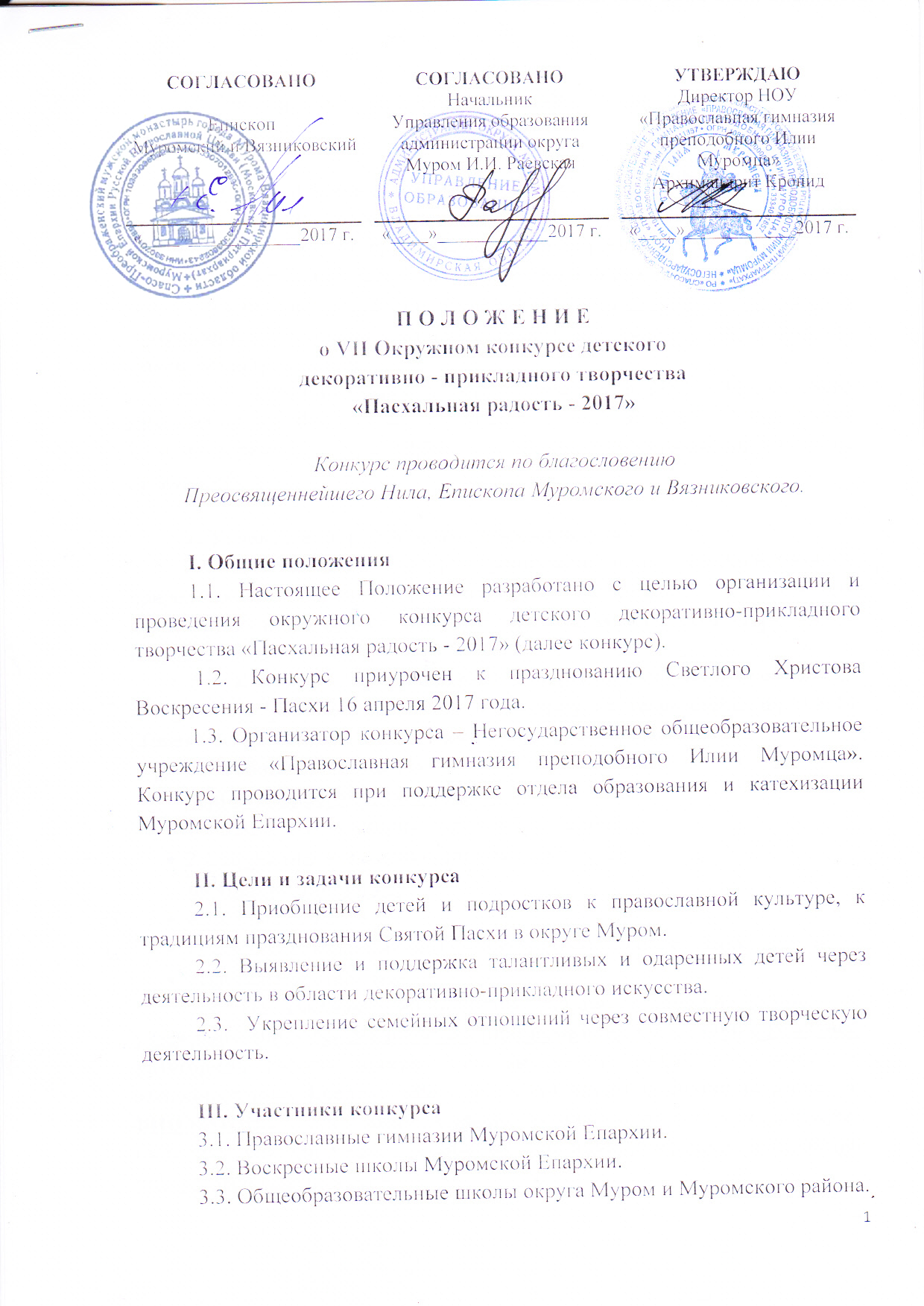 3.4. Учреждения дополнительного образования округа Муром и Муромского района.IV.  Сроки и место проведения конкурса4.1. Конкурс проводится с 16 по 24 апреля 2017 года в НОУ «Православная гимназия  преподобного Илии Муромца». 4.2.  Творческие работы для оформления экспозиции принимаются в гимназию в кабинет № 202 13 и 14 апреля 2017 года с 11.00 до 15.00 часов, а возвращаются участникам конкурса 26 апреля  2017 года с 14 до 16 часов (по окончании награждения). 4.3. Экспозиция конкурса будет работать в НОУ «Православная гимназия преподобного Илии Муромца» с 18 по 26 апреля 2017 года (кроме 22 и 23 апреля 2017 г) с 12.00 до 14.00 (по предварительной записи по телефону 3-04-42)V. Условия и  порядок проведения конкурса5.1.  Для участия в  конкурсе принимаются работы с использованием природных и современных материалов, выполненные в различных дизайнерских разработках и техниках: вышивка, вязание, скульптура, мягкая игрушка, квиллинг и т.д. 5.2. К каждой работе прикрепляется паспорт согласно приложению №1. Паспорт работы заполняется по образцу на компьютере: шрифт 14 (Times New Roman), межстрочный интервал – одинарный.5.3. Работы принимаются: в двух возрастных категориях: 1-я возрастная категория – дети от 7 до 12 лет; 2-я возрастная категория – дети от 13 до 16 лет.по трём номинациям:«Пасхальное яйцо»«Пасхальная композиция» (индивидуальные и коллективные работы)«Пасхальная открытка»5.4. На выставку принимаются лучшие творческие работы от учреждения (не более 3-х работ в одной номинации и в одной возрастной категории). Работы должны быть выполнены аккуратно и готовы к экспонированию. Крепить работы к стенам здания гимназии запрещается. ВНИМАНИЕ! Каждая образовательная организация отдельно не оформляет свою выставку. Творческие работы на экспозицию выставляются на общий стол согласно номинациям.5.5. Ход и итоги конкурса будут освещены в средствах массовой информации.VI. Награждение участников конкурса6.1. В период проведения конкурса организаторы формируют состав жюри из специалистов в области декоративно-прикладного искусства учреждений образования и культуры округа Муром и представителей духовенства Муромской епархии.Победители и призёры  конкурса определяются по решению жюри, на основании суммарного количества набранных баллов и награждаются дипломами лауреата I, II и III степени в каждой номинации и возрастной категории.Жюри имеет право присуждать не все места, делить их между участниками конкурса. Решение жюри окончательно и пересмотру не подлежит.6.2. После подведения итогов членов жюри на электронную почту образовательным организациям будут отправлены списки победителей и призёров  конкурса. Награждение состоится в торжественной обстановке 26 апреля  2017 года в 13.30 в актовом зале Православной гимназии.6.3. Творческие работы, которые члены жюри отметят дипломами лауреата I, II и III степени, по желанию автора, могут быть выставлены  на экспозицию в фойе первого этажа МБУК «ДК им. 1100-летия г. Мурома» в период с 26 апреля по 15 мая 2017 года. Во время выставки в ДК ответственность за работы несет администрация Дворца культуры. Поделки будут направлены на экспозицию в ДК только с подтверждением автора работ на электронную почту гимназии. VII. Заявка на участиеЗаявки на участие в конкурсе необходимо отправить до 10 апреля 2017 года согласно приложению № 2. НОУ «Православная гимназия преподобного Илии Муромца»адрес: округ Муром, улица Московская, дом 97e-mail  гимназии: muromgimnaziya@yandex.ru контактный телефон: 8 (49 234) 3-04-42 (Сергей Викторович Шефер)факс: 8 (49 234) 2-68-03Приложение №1Форма паспорта творческих работ участников фестиваля-конкурсаПриложение № 2Форма заявки на участие в VII окружном конкурсе детского декоративно - прикладного творчества«Пасхальная радость - 2017»М.П.																 подписьVII Окружной конкурс детского  декоративно - прикладного творчества«ПАСХАЛЬНАЯ РАДОСТЬ -2017»наименование учрежденияфамилия, имя участникавозрастная категорияноминация работыназвание работыфамилия, имя, отчество руководителяVII Окружной конкурс детского декоративно - прикладного творчества«ПАСХАЛЬНАЯ РАДОСТЬ -2017»наименование учрежденияфамилия, имя участникавозрастная категорияноминация работыназвание работыфамилия, имя, отчество руководителяVII Окружной конкурс детского  декоративно - прикладного творчества «ПАСХАЛЬНАЯ РАДОСТЬ -2017»наименование учрежденияфамилия, имя участникавозрастная категорияноминация работыназвание работыфамилия, имя, отчество руководителяVII Окружной конкурс детского декоративно - прикладного творчества«ПАСХАЛЬНАЯ РАДОСТЬ -2017»наименование учрежденияфамилия, имя участникавозрастная категорияноминация работыназвание работыфамилия, имя, отчество руководителя1Образовательное учреждение:____________________________________________________2ФИО лица, ответственного за проведение Фестиваля:____________________________________________________3Должность ответственного лица:____________________________________________________4Контактная информация ответственного лица:____________________________________________________          Раб. тел.:____________________________________________________          Моб. тел.:____________________________________________________          Е-mail:____________________________________________________№ФИ участникаВозрастная категорияНоминацияНазвание работыТехника выполнения работыФИО педагога- руководителя